Уважаемые родители!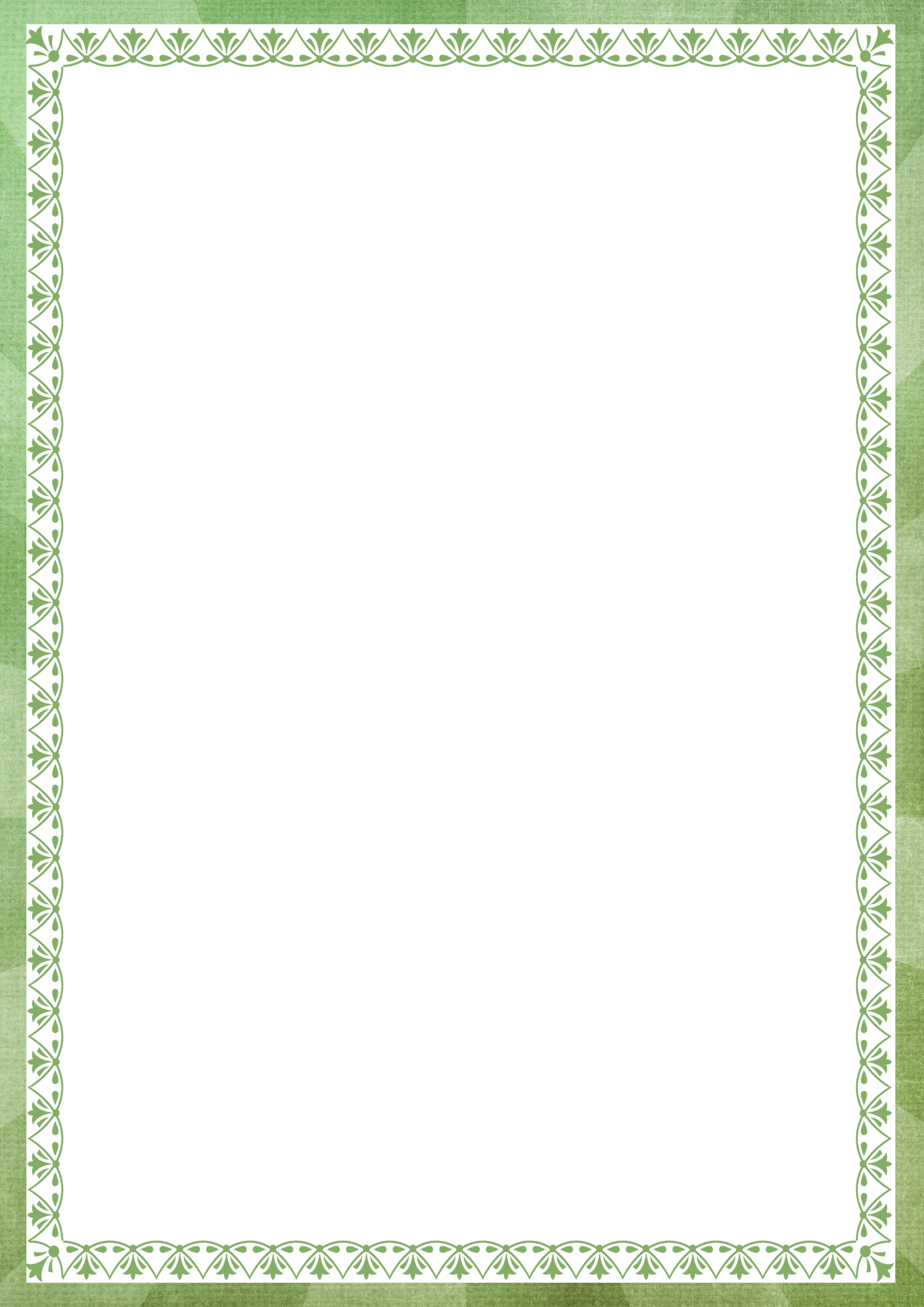 С наступлением тёплых дней водители мототранспорта, скутеров, велосипедов, а это в основном подростки и молодежь, выкатили своих «железных коней» на первый тест – драйв. Лето, каникулы – время, когда на дорогах резко увеличивается количество двухколёсного транспорта, а вместе с этим, к сожалению, и количество дорожно-транспортных происшествий с их участием.Вы купили своему ребёнку велосипед, мотоцикл или скутер. Не забывайте, что это не только дорогая и интересная игрушка. Это — транспортное средство повышенной опасности. Скутер и мотоцикл — быстроходный транспорт. Он развивает скорость до 50 км в час. Однако значительно менее устойчив, чем автомобиль, его водитель более уязвим, так как ничем не защищён.Разрешая своему ребёнку сесть за руль мотоцикла или просто велосипеда, спросите себя, знает ли ребёнок основные правила движения, способен ли он адекватно реагировать на сложную, постоянно меняющуюся дорожную обстановку. Он должен хорошо освоить правила проезда равнозначных и неравнозначных, регулируемых и нерегулируемых перекрёстков, а также значения дорожных знаков, сигналы об изменении направления, сигналы светофора и регулировщика. Не забывайте, что выезжать на велосипеде на дороги общего пользования можно только с 14 лет, а на мотоцикле — с 16 лет.Ответственность за это и за техническое состояние транспортного средства вашего ребёнка, будь то велосипед или мотоцикл, лежит на вас, родителях.Юный водитель должен уяснить, что перед тем, как выехать на дорогу с автомобильным движением, необходимо проверить исправность велосипеда или мотоцикла. Тормоза и звуковой сигнал должны работать обязательно. При движении по дорогам в тёмное время суток и в других условиях недостаточной видимости необходимо иметь спереди фонарь (фары) с белым светом, а сзади — фонарь (фары) с красным светом и красным светоотражателем. Если ребёнок будет знать и соблюдать эти нехитрые требования, всегда пользоваться мотошлемом, он сможет избежать многих неприятностей, подстерегающих его на дороге. Успехов и безопасного лета!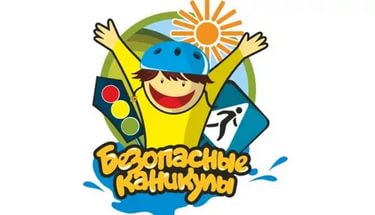 Материал подготовлен воспитателем:     Дрожжевой Дарьей Александровной26.07.2017г. 